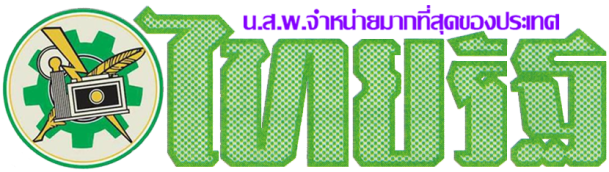 ข่าวประจำวันศุกร์ที่ 27 มิถุนายน  2561 หน้าที่ 12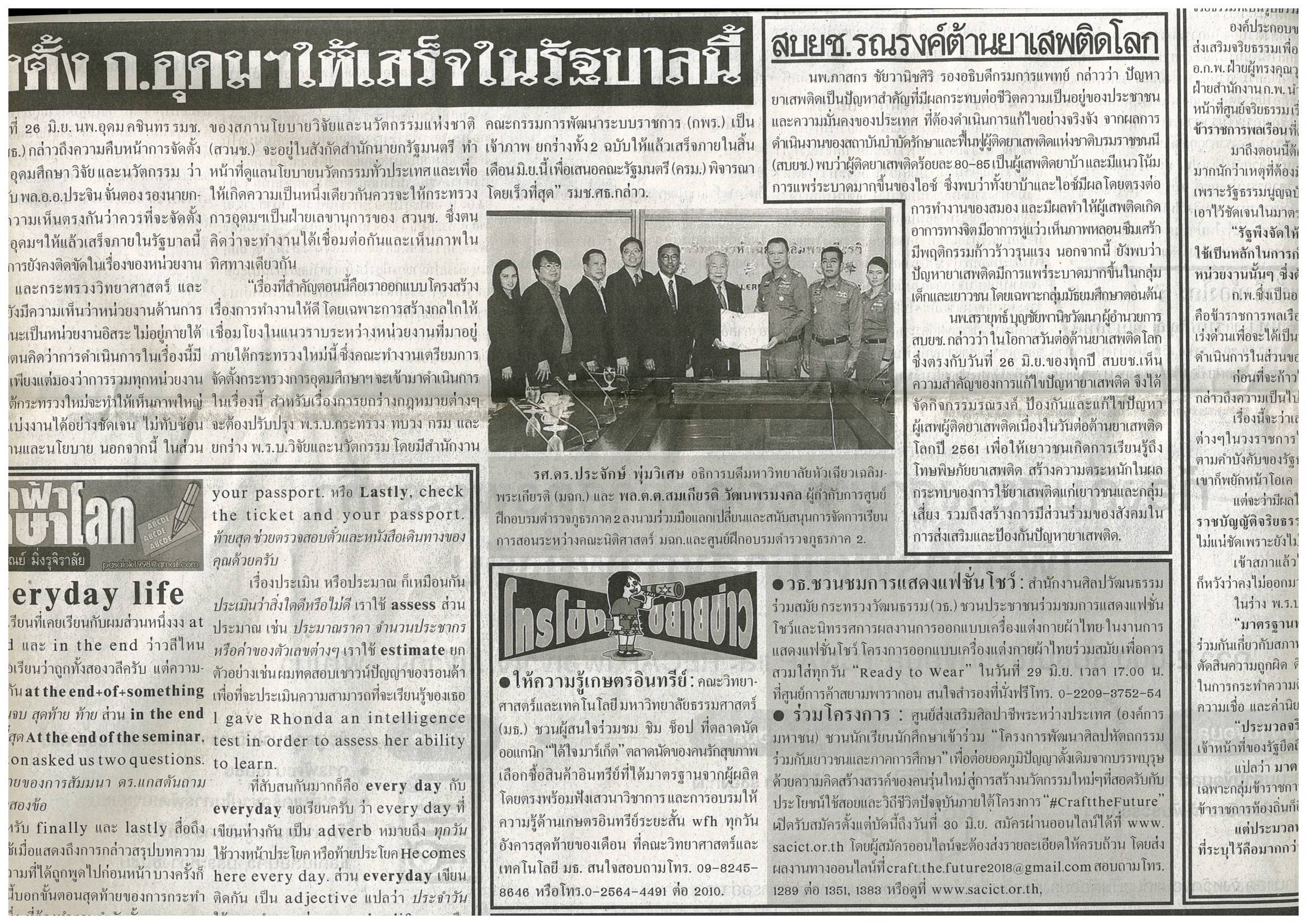 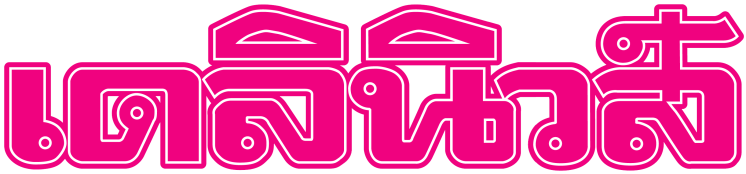 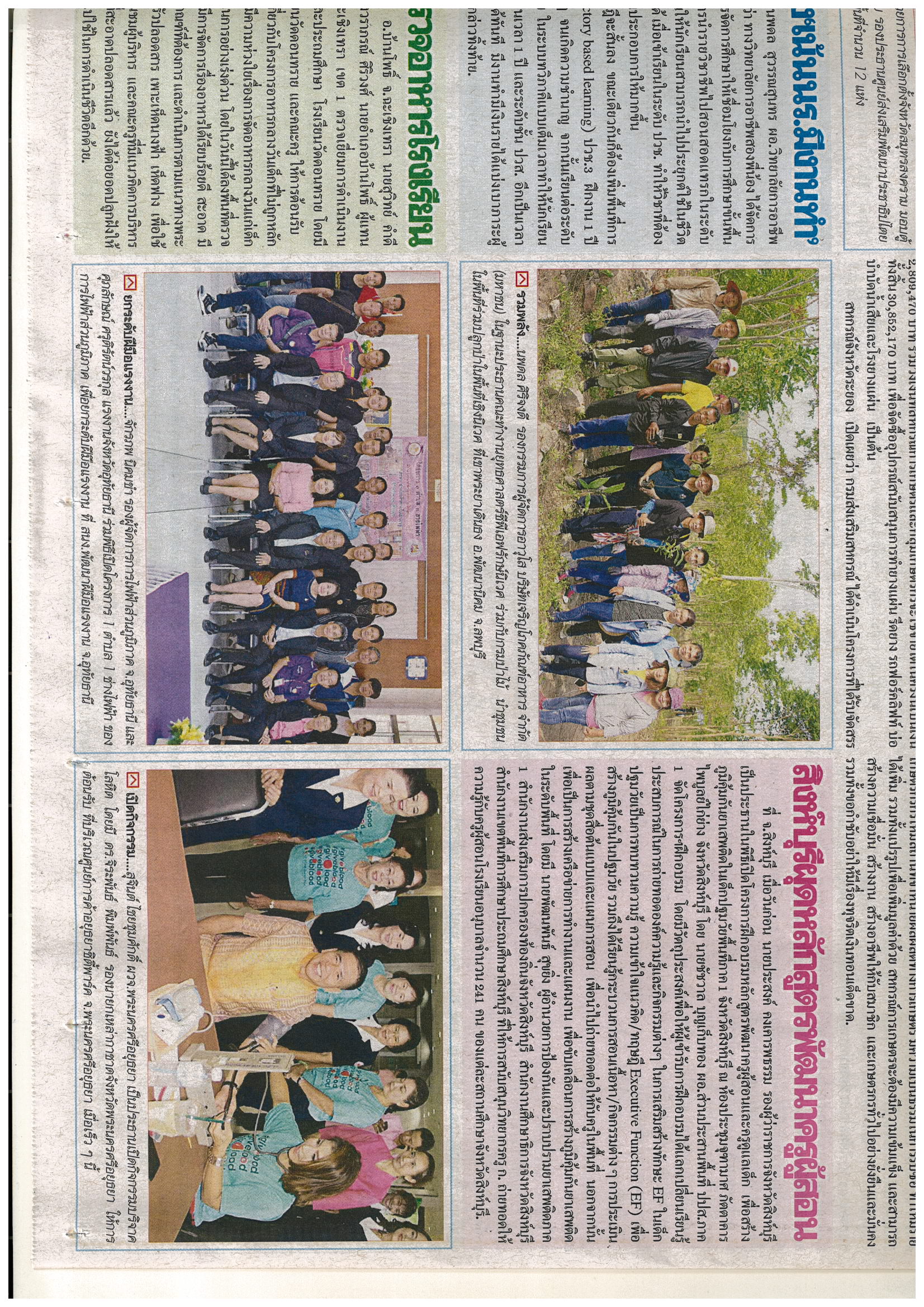 ข่าวประจำวันศุกร์ที่ 27 มิถุนายน  2561 หน้าที่ 14